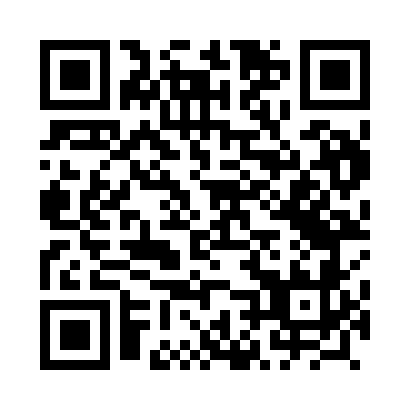 Prayer times for Wieska, PolandWed 1 May 2024 - Fri 31 May 2024High Latitude Method: Angle Based RulePrayer Calculation Method: Muslim World LeagueAsar Calculation Method: HanafiPrayer times provided by https://www.salahtimes.comDateDayFajrSunriseDhuhrAsrMaghribIsha1Wed2:204:5812:275:367:5710:232Thu2:164:5612:275:377:5910:273Fri2:144:5412:275:388:0110:304Sat2:134:5212:275:398:0210:335Sun2:124:5012:275:408:0410:336Mon2:124:4812:275:418:0610:347Tue2:114:4712:275:428:0810:358Wed2:104:4512:275:438:0910:359Thu2:094:4312:275:448:1110:3610Fri2:094:4112:275:458:1210:3711Sat2:084:4012:265:468:1410:3712Sun2:074:3812:265:478:1610:3813Mon2:074:3612:265:488:1710:3914Tue2:064:3512:265:488:1910:3915Wed2:054:3312:265:498:2110:4016Thu2:054:3212:265:508:2210:4117Fri2:044:3012:275:518:2410:4118Sat2:044:2912:275:528:2510:4219Sun2:034:2712:275:538:2710:4320Mon2:034:2612:275:548:2810:4321Tue2:024:2512:275:558:3010:4422Wed2:024:2312:275:568:3110:4523Thu2:014:2212:275:568:3210:4524Fri2:014:2112:275:578:3410:4625Sat2:004:2012:275:588:3510:4726Sun2:004:1912:275:598:3610:4727Mon2:004:1712:276:008:3810:4828Tue1:594:1612:276:008:3910:4929Wed1:594:1512:286:018:4010:4930Thu1:594:1412:286:028:4110:5031Fri1:584:1412:286:028:4310:50